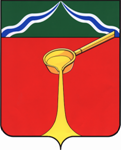 Калужская областьАдминистрация муниципального района«Город Людиново и Людиновский район»П О С Т А Н О В Л Е Н И Е   от 21 сентября   2018 г.						                                  № 1367О признании утратившим силу постановление администрации(исполнительно-распорядительный орган) городского поселения «Город Людиново» от 01.07.2015 № 462 «Об утверждении административного регламента осуществления муниципального контроля за обеспечением сохранности автомобильных дорог местного значения в границах городского поселения «Город Людиново»В соответствии со ст. 7, 43 Федерального закона от 06.10.2003 N 131-ФЗ "Об общих принципах организации местного самоуправления в Российской Федерации", ст. 44 Устава муниципального района “Город Людиново и Людиновский район” администрация муниципального района «Город Людиново и Людиновский район» ПОСТАНОВЛЯЕТ:	1. Признать утратившим силу постановление администрации (исполнительно-распорядительный орган) городского поселения «Город Людиново» от 01.07.2015 № 462 «Об утверждении административного регламента осуществления муниципального контроля за обеспечением сохранности автомобильных дорог местного значения в границах городского поселения «Город Людиново».2. Контроль за исполнением настоящего постановления возложить на заместителя главы администрации муниципального района "Город Людиново и Людиновский район" М.А. Жмыкова. 3. Настоящее постановление вступает в силу с момента официального опубликования.Глава администрациимуниципального района				          		                      Д.М. Аганичев